Pintura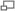 La creación de Adán, por Miguel Ángel. Detalle de uno de los frescos de la Capilla Sixtina en el Vaticano.La pintura artística es el arte de la representación gráfica utilizando pigmentos mezclados con otras sustancias aglutinantes orgánicas o sintéticas. En este arte se emplean técnicas de pintura, conocimientos de teoría del color y de composición pictórica, y el dibujo. La práctica de el arte de pintar, consiste en aplicar, en una superficie determinada —una hoja de papel, un lienzo, un muro, una madera, un recorte de tejido, etc.— una técnica determinada, para obtener una composición de formas, colores, texturas, dibujo, etc. dando lugar a una obra de arte según unos principios estéticos.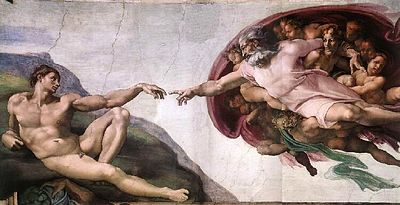 